Конспект  урока по компьютерной графикеПедагог: Зибцева Елена Владимировна(2 занятий по 40 минут)Тема урока:  ПлакатЦель: познакомить учащихся с искусством плаката и его видами, расширить и углубить знания о видах графики, выяснить, какие особенности композиции у плаката и чем он отличается от других видов изобразительного искусства.Задачи:.Формирование у учащихся   представления о плакате, как об особом виде графики.Знакомство со средствами художественной выразительности, композицией в плакате.Развитие образного мышления, творческого воображения, чувства цветовой гармонии.Формирование и развитие навыков работы в программе PhotoShopОборудование:мультимедийная доска;презентация по теме плакат;компьютер;.Принтер.Материалы: рабочая тетрадь, карандаш, ластик.План урока.Организационный момент.Теоретическая часть.Практическая часть.Анализ проделанной работы.Подведение итогов.Ход урока.I Организационный моментПроверка присутствующих учащихся. Подготовка рабочего места.II Теоретическая часть:Преподаватель: Тема нашего урока ПлакатСегодня мы познакомимся с искусством плаката и его видами, расширим и углубим свои знания о видах графики, выясним, какие особенности у плаката и чем он отличается от других видов изобразительного искусства.К какому виду изобразительного искусства они относятся?Учащиеся: К графике. Преподаватель: Да, плакат относится к графике. В настоящее время это самый массовый вид графического искусства. Назовите, какие плакаты вам встречались?Учащиеся: Плакаты, рекламирующие товары; плакаты к выборам; плакаты к праздникам; спортивные плакаты; рекламы кино и цирка.Преподаватель: Слово «плакат» немецкого происхождения (нем. Plakat). Часто употребляется и слово  «афиша» (от французского – объявление). В последнее время в обиход вошло английское слово «постер» .Итак, плакат – вид графического искусства, с броским  изображением  и  кратким текстом, в котором художественный образ возникает от взаимодействия слова и изображения. Плакат используют в  агитационных, рекламных, учебных и других целях.  В плакате часто используют не объемные изображения. А что такое силуэт?Учащиеся: Узнаваемые очертания предмета.Преподаватель: Так как внимание зрителя к плакату длится секунды, то за это время плакат должен передать нужную информацию. Поэтому композиция плаката имеет свои отличительные черты:Показ презентация с работами современных художников плакатистов.ОДНОЗНАЧНОСТЬ (слайд №1). Агитационный плакат от художественно произведения отличается не только своей прагматической функцией. Гораздо более важное отличие плаката от произведения - отсутствие многозначности.СЛОГАН (слайд №2). Чаще всего артикуляция, исключающая множественность толкования, достигается за счет добавления текстового комментария: слогана или лозунг, например, «Раздавим фашистскую гадину». Яркий пример «двойной» метафоры: Для обозначения фашизма используется негативный образ гадины, а для обозначения советского народа используется танк, к тому же символизирующий его (народа) мощь, явно превосходящий мощь гадины. В исходе схватки не должно возникать никаких сомнений.ШРИФТ (слайд №3). Для  шрифта в композиции, отводить более 20% поверхности нежелательно, но и эта площадь требует продуманной организации. Изобразительное и шрифтовое сообщения призваны вместе решать одну задачу в композиции.Привычное движение глаз — сверху вниз и слева направо. Поэтому чтобы сообщение хорошо усваивалось, необходимо избегать композиций, заставляющих глаза следовать против его нормального движения. .В плакате легкость прочтения текста — необходимость. Строчек в виде ломаной линии, круга, всевозможных кривых нужно избегать и применять их только тогда, когда есть твердая уверенность, что они могут усилить действие образа.ЛАКОНИЧНОСТЬ (слайд №4). Плакат должен быть лаконичным. Интенсивность современной жизни требует простых и ярких образов, кратких и выразительных фраз. Быстрое движение на улицах не дает возможности зрителю остановиться и спокойно рассмотреть изображение. Необходимо определять аудиторию, к которой будет обращен плакат, и идеи, с которыми к ней будут обращаться.Есть ли у вас какие либо вопросы по теме урока?(Дети задают вопросы, обмениваются идеями, обсуждают тему)Тогда, приступаем к практической частиIII Практическая часть:Преподаватель: Теоретические знания, полученные в ходе нашей беседы, необходимо закрепить в практической работе. Слайдовая презентация познакомила вас с произведениями художников плакатистов. Теперь следует приступить к творческой работе по созданию плаката на тему «Защита животных».  Графический плакат, выполнить в любой технике, на формате А3.  В зависимости от замысла, слова могут усиливать смысл нарисованного, могут комментировать изображение, могут и с точностью до наоборот, отрицать смысл рисунка или фотографии плаката, противопоставлять себя смыслу изображения.Порядок работы:Определившись с темой плаката сделать несколько эскизов, набросков, выразив основную идею будущего плаката.Выбрать слоган, если в нём будет необходимость. Слоган, девиз, речёвка.Подобрать фотографию. Фотография, выбранная для плаката, должна иметь разрешение не менее 300 dpi, что соответствует требованию для качественной печати. Отрисовка плаката на компьютере Подача плаката, печать на принтере. (необходимо иметь два файла с изображением готовой работы в формате JPEG и исходного файла программы). Сейчас вам нужно выполнить композиционные наброски, в которых определяется формат будущей композиции, он должен соответствовать композиционному замыслу.Пожалуй, самый важный этап работы – это работа над эскизом. Эскиз плаката следует делать небольшого размера, на стр. №5  Рабочей тетради (см приложение №1).Далее необходимо продумать цветовое решение плаката. Выбрать цвет и тон, который, по вашему мнению, лучше подходит для раскрытия темы. IV Анализ проделанной работы. (Примеры готовых работ приложение 2)Давайте посмотрим  готовые работы и обсудим результаты.(В обсуждении принимают участие преподаватель и обучающиеся)Примерные вопросы:  -  Какой принцип  композиции вы использовали?-  Какой прием использовали для выделение композиционного центра?-  Какие работы вы считаете наиболее удачными? Почему?V Подведение итоговУрок окончен. Спасибо за работу. Я очень надеюсь, что вы провели урок с пользой и полученные сегодня знания пригодятся вам в будущем.приложение №1Тема Плакат «Защита животных».  Набросок – предварительно, в общих чертах сделанный рисунок, излагающий основную идею.Задание: Выполнить три композиционных наброска  плакатаЦветовой эскиз – проработанный набросок, фиксирующий замысел художественного произведения и его цветовое решение. Самостоятельная работа.Задание: Выполнить цветовое решение плакатаприложение №2Список литературы:Бесчастнов Н.П. Черно-белая графика. М.: Гуманитарный издательский центр «Владос», 2006 Курушин В.Д. Графический дизайн и реклама. – М.: ДМК Пресс, 2007Мураховский В.И. Компьютерная графика-М.: «АСТ-Пресс СКД», 2002.Овчинникова Р.Ю. Дизайн в рекламе. Основы графического проектирования. – М.: Юнити-Дана, 2010Розенсон И.А. Основы теории дизайна. – СПб: Питер, 2008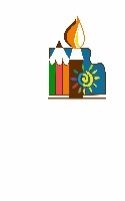 МУНИЦИПАЛЬНОЕ   БЮДЖЕТНОЕ   УЧРЕЖДЕНИЕ   ДОПОЛНИТЕЛЬНОГО  ОБРАЗОВАНИЯ    О Х И Н С К А Я       Д Е Т С К А Я      Ш К О Л А      И С К У С С Т В     №  2     694490    Сахалинская  область    г. Оха    ул. Советская  24       тел/факс: 8( 42437) 348 46 / 3 44 31        E-mail:   ARTOKHA2@yandex.ruРекомендации преподавателя: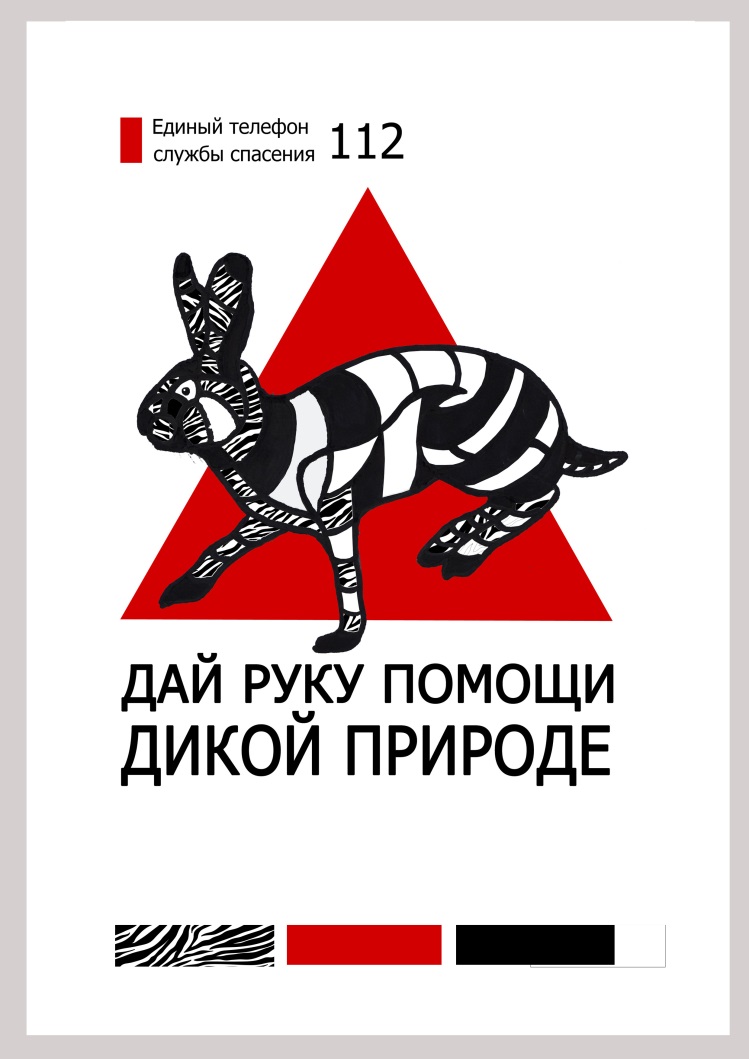 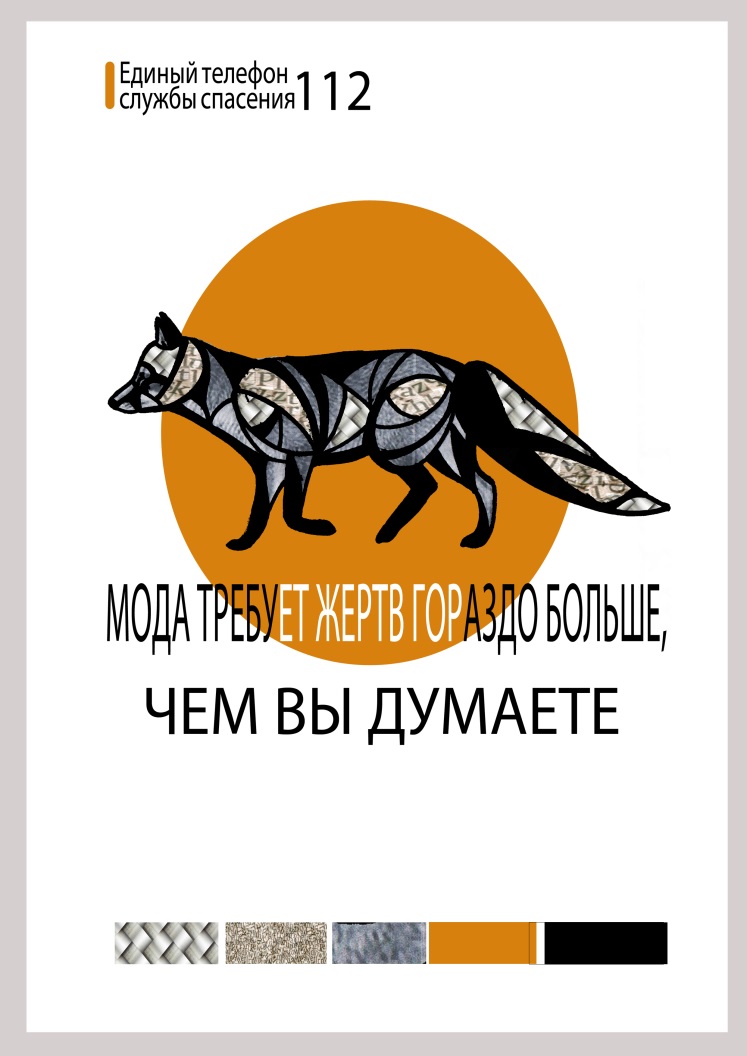 Высоцкий НикитаПетрова Софья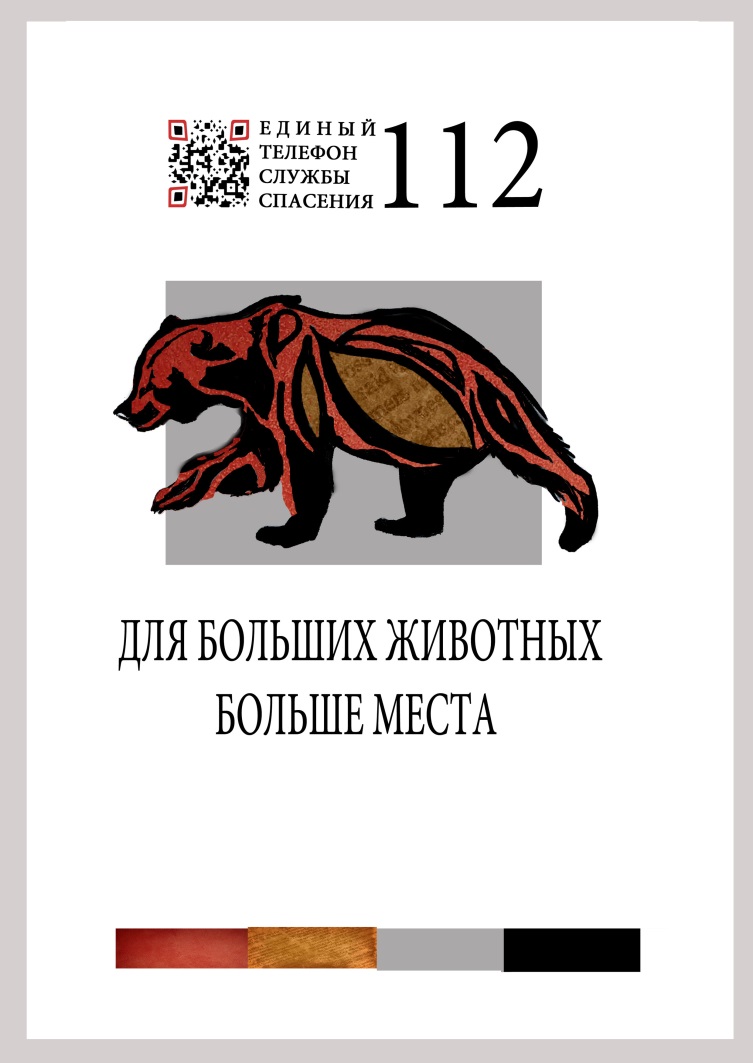 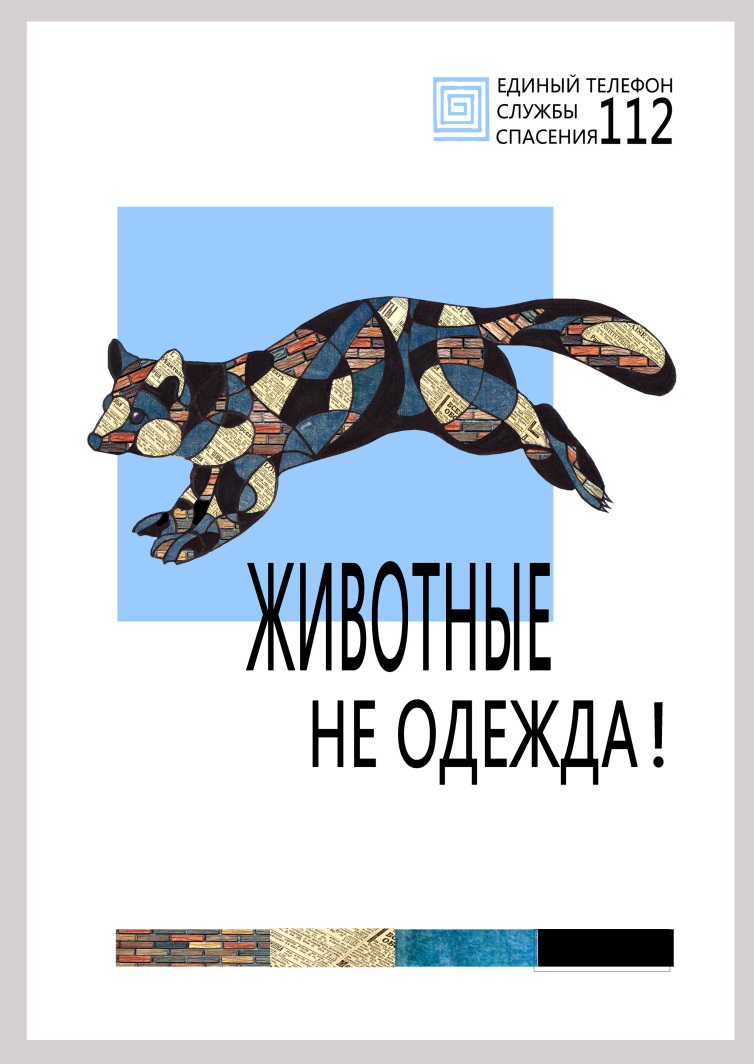 Антонюк ДианаПетренко Диана